Дата: 13.01.2021Группа: 20-ПСО-1дкНаименование дисциплины (МДК) физическая культураТема:  Волейбол. Исходное положение : стойки, перемещения, передача, подача, нападающий удар.Стойки. В волейболе игрок не может удерживать мяч или отбивать его не установленными правилами способами. Все действия осуществляются кратковременным прикосновением к мячу, исключающим его задержку. Это предъявляет исключительно высокие требования к готовности своевременно передвигаться по площадке, выполнить тот или иной игровой прием..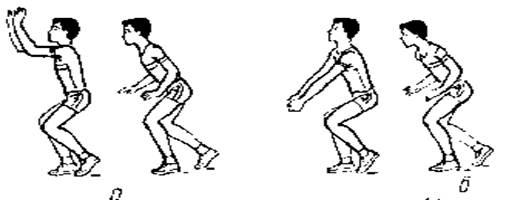 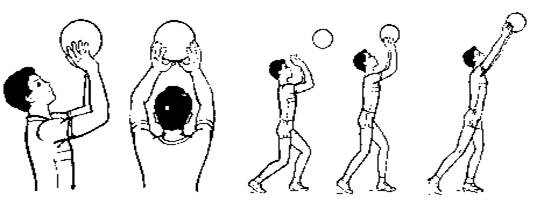 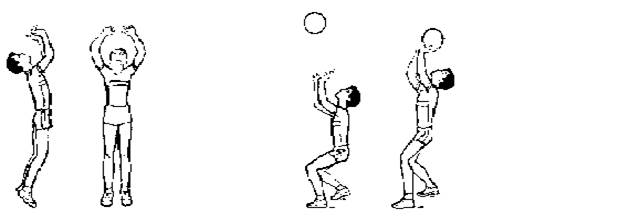 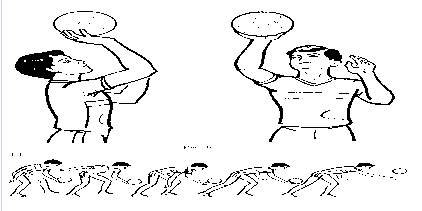 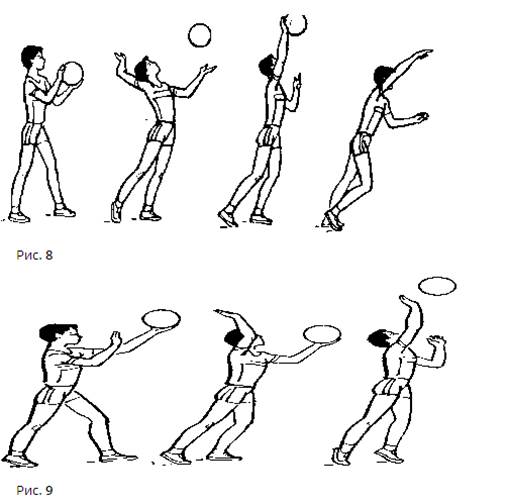 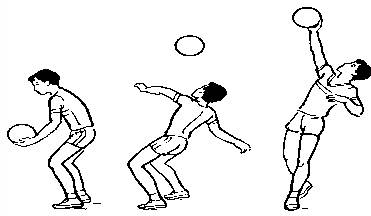 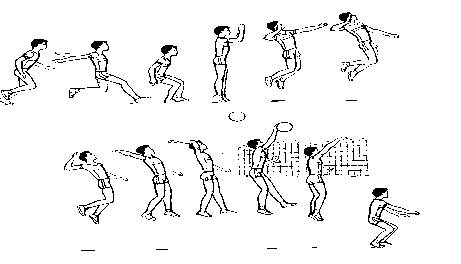 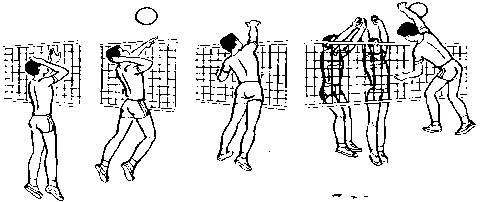 